ObjectifActivitésContenu de coursApplicationsConnaître la fonction linéaireDéterminer l'image d'un nombre par une fonction linéaireDéterminer le coefficient d’une fonction linéaireSavoir Représenter graphiquement une fonctionLinéaireConnaître la fonction affineDéterminer l'image d'un nombre par une fonction affineDéterminer le coefficient d’une fonction affineSavoir Représenter graphiquement une fonctionAffine Activité 1 :Les tableaux suivants sont-ils des tableaux de proportionnalité ?Si la réponse est oui Déterminer le coefficient de proportionnalitéActivité 2 :Connaître la fonction linéaire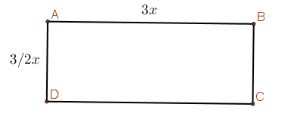 Soit P le périmètre de rectangle ABCDRecopier et compléter le tableau ci-dessousMontrer que ce tableau représente une situation de proportionnalité Déterminer  le coefficient de proportionnalitéÉcrire P(x) en fonction de x Comparer  et le coefficient du fonction Déterminer l'image d'un nombre par une fonction linéaireOn considère la fonction linéaire  définie par Calculer ,  et Déterminer le nombre x dont l'image par la fonction linéaire  est 3Déterminer les dimensions du rectangle ABCD sachant que son périmètre est 8 cmActivité 3 : Fonction linéaire définie par :Calculer  Que remarque-tu ?Activité 4 :On considère la fonction linéaire  définie par : Compléter le tableau suivant :Tracer les points A, B et C dans repère orthonormé Que remarque-tu ?Est-ce que  est aligné avec les autres points ? Est-ce que  est aligné avec les autres points ?Activité 4 :Pour organiser un voyage, un professeur demande le tarif à un compagnie de location de bus :Il propose : 128 Dh à la réservation et 0,72 Dh par kilomètre parcouru.On note  le prix à payer à la compagnie pour x kilomètres Recopier et compléter le tableau ci-dessousEst- ce que le tableau représente une situation de proportionnalité ?Écrire g(x) en fonction de xCalculer  et Calculer l’antécédent de 30Activité 5 : Fonction affine définie par :Calculer  Que remarque-tu ?Activité 4 :On considère la fonction linéaire  définie par : Compléter le tableau suivant :Tracer les points A, B et C dans repère orthonormé Que remarque-tu ?Est-ce que  est aligné avec les autres points ? Est-ce que  est aligné avec les autres points ?Fonction linéaireLa relation     et une relation qui associe le nombre réel x par le nombre réel    Cette relation P s'appelle une fonction linéaire de coefficient Définition : Un nombre réel La relation qui associe tout nombre réel x par le nombre  s'appelle une fonction linéaire de coefficient  et on écrit Le nombre  s'appelle l'image de  par la fonction linéaire  et on la note par  telle que Exemple :,  et  sont des fonctions définies par :   ,     et    ,  et  sont des fonctions linéaires de coefficients respectifs    ,  0 et   On considère la fonction linéaire  définie parL’image de 5 par la fonction linéaire  est Car   L’image de 2 par la fonction linéaire  est Car   Le nombre dont l'image par la fonction f est est la solution de l'équation C’est-à-dire       Alors Donc Coefficient d’une fonction linéaire :On remarque que Donc   est le coefficient de la fonction gPropriété Si  est une fonction linéaire et  un nombre réel non nul alors le coefficient de la fonction  est le nombre réelExemple  Est une fonction linéaire telle que Représenter graphiquement une fonction linéairePropriété  Est un repère orthonormé dans le plan La représentation graphique de la fonction linéaire est une droite qui passe par l'origine du repère.Exemple 1On considère la fonction linéaire   définie par :La représentation graphique de la fonction linéaire  dans un repère orthonormé  est la suivante :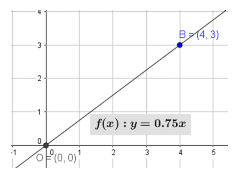 Remarque  Point appartient à la représentation graphique de la fonction linéaire  si et seulement si Exemple 2 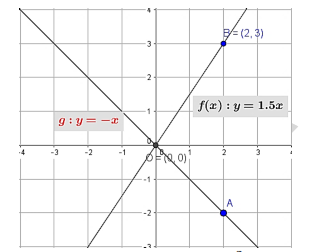 Déterminer graphiquement et Déterminer graphiquement l’antécédent de 4 par et Déterminer le coefficient de et Calculer Détermine l’expression de la fonction et Résoudre graphiquement l’équation Fonction affineLa relation     et une relation qui à tout nombre réel x associe le nombre réelCette relation g s'appelle une fonction affine de coefficient Définition : Deux nombres réels La relation qui associe tout nombre réel x par le nombre  s'appelle une fonction affine de coefficient  et on écrit Le nombre  s'appelle l'image de  par la fonction affine  et on la note par  telle queExemple :,  et  sont des fonctions définies par :   ,     et   ,  et  sont des fonctions affines de coefficients respectifs    ,  0 et   On considère la fonction linéaire  définie parL’image de 5 par la fonction linéaire  est Car   L’image de 2 par la fonction linéaire  est Car   Le nombre dont l'image par la fonction f est est la solution de l'équation C’est-à-dire       Alors Donc Coefficient d’une fonction affine :On remarque que Donc   est le coefficient de la fonction gPropriété Si  est une fonction affine et  deux nombres réels différents alors le coefficient de la fonction  est le nombre réelExemple  Est une fonction affine telle que   et Représenter graphiquement une fonction affinePropriété  Est un repère orthonormé dans le plan La représentation graphique de la fonction affine est une droite Exemple 1On considère la fonction affine   définie par :La représentation graphique de la fonction affine  dans un repère orthonormé  est la suivante :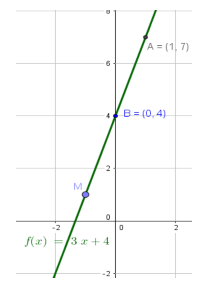 Remarque 1  Point appartient à la représentation graphique de la fonction affine  si et seulement si Remarque 2 Pour construire la représentation de la fonction affine, il suffit de tracer deux points de cette droiteExercice 1 :On considère les deux fonctions linéaires et définie par Et la fonction  définie par Et la fonction  telle queDéterminer les coefficients de la fonction f et gCalculer  et Quel est le nombre dont l’image est 7 par la fonction fMontrer que la fonction h est linéaireDéterminer le coefficient de la fonction hCalculer et  racine de 2Est-ce que  est une fonction linéaire ? justifier ta réponseExercice 2 :On considère la fonction linéaire  telle que : Exercice 3 :On considère la fonction linéaire  définie par : Tracer la représentation graphique de la fonction linéaire  dans un repère orthonormé Exercice 4 : Fonction linéaire et  Sa représentation graphiqueDéterminer le coefficient de Détermine la fonction .Tracer Exercice 5 :Sur le graphique ci-dessous, des fonctions ,, ,  et  ont été représentées.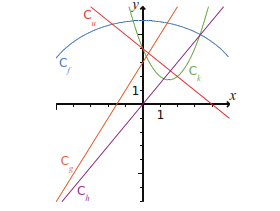 Parmi ces fonctions, indique celles qui sont linéaires.Exercice 6 :On considère les deux fonctions affineet définie parDéterminer les coefficients de la fonction f et gCalculer  ;  ; ;  ; ;    ;Quel est le nombre dont l’image est 7 par la fonction f et gExercice 7 :On considère la fonction affine telle que :  Et Exercice 8 :On considère la fonction affine définie par : Tracer la représentation graphique de la fonction affine dans un repère orthonormé Est-ce que  ,  et  appartiennent à Déterminer b tel que Exercice 9 :  Deux fonctions telles que  et Tracer la représentation graphique de f et g dans un repère orthonormé Déterminer graphiquement le nombre qui a la même image par la fonction f et la fonction gExercice 10 :Sur le graphique ci-dessous, des fonctions ,, ,  et  ont été représentées.Parmi ces fonctions, indique celles qui sont affine.